Department of Student Activities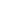 CALL MEETING TO ORDERMeeting called to order at 11:00amASCERTAINMENT OF QUORUM A majority quorum must be established to hold a bona fide meeting Members present: Director Barraj, Senator Grewal, Senator Makrai, and Manager Gurrola. 4/4 members present, quorum is established and a bonafide meeting can be held.CORRECTIONS TO THE MINUTESThe Body will discuss and correct minutes from previous meetings.The Senate will consider any corrections to the minutes from the meeting held on Thursday, March 17, 2022.Senator Grewal moved to approve the minutes, Senator Makrai seconded. motion carries.PUBLIC COMMENTThis segment of the meeting is reserved for persons desiring to address the Body on any matter of concern that is not stated on the agenda. A time limit of three (3) minutes per speaker and fifteen (15) minutes per topic shall be observed. The law does not permit any action to be taken, nor extended discussion of any items not on the agenda. The Body may briefly respond to statements made or questions posed, however, for further information, please contact the BCSGA Vice President for the item of discussion to be placed on a future agenda. (Brown Act §54954.3)CCA Grant Proposal: Distinguished Speaker James Lindsay and/or Peter BoghossianProfessor Matthew Garrett is here representing several dozen faculty members who want diverse voices for the students. Proposing two speakers, would like both but realize this may not be possible. Prefer James Lindsay but offer Peter Boghossian as an alternative due to funding/availability. Both speakers have similar qualifications and experiences. Each charge $5000 for speaking fees so cost would be under $6000 for either. Faculty organization has only public funding so they have $500 they could put forth for advertising the event. Director Barraj advised that only $1000 would be able to be approved today.Senator Grewal questioned about resources.Professor Garrett suggested that printed materials could be purchased and sold.Advisor Ayala asked about preference of in person or virtual and what timeline would be.Professor Garrett prefers in person and feels virtual would not have the same appeal. Timeline is flexible. Senator Grewal asked if it would be a single event or multiple events.Professor Garrett hopes for both speakers but realistically expects one but could organize multiple events on the same day with one speaker. REPORTS OF THE ASSOCIATIONThe chair shall recognize any officer of the association, including the BCSGA Advisor, to offer a report on official activities since the previous meeting and make any summary announcements deemed necessary for no longer than three minutes, save the advisor, who has infinite time. Director BarrajWeek was hectic. International Goof Off Day was really fun. Pantry Pop-Up was enjoyed by the students. Consent fair went very well. Appreciate all the officers and advisors who were able to attend. Manager Gurrola Nothing to reportSenatorsNothing to reportBCSGA Advisor AyalaVery busy couple weeks, thanks everyone for hard work. Next week OSL will be supporting Grad Fair. Elections are coming and we are still recruiting.NEW BUSINESSACTION CCA Grant Proposal: Distinguished Speaker James Lindsay and/or Peter BoghossianSenator Grewal moves to table the discussion so more research can be done, Senator Makrai seconds. No further debate, motion carries.ACTION ITEM: Allocation for the expenditure of $100 from TA100- Student Life for Cap and Gown Decorating.Senator Grewal moves to approve, Senator Makrai seconds, motion carries.DISCUSSION: Cap and Gown Decorating Getting supplies for cap and gown decorating for students after they take grad photos. Ordering would not get here in time so looking into other options.DISCUSSION: Spring FlingSpring Fling is in two weeks. All events lined up. Monday will be World Peace Day and is going to be an Ice Cream Social. Tuesday is the Rene-Games and Dueling Pianos. Wednesday is the Tie-Dye Event. Thursday is Joe and Nick's VCR Party.Advisor Ayala states that Adrianna wants to tie in Sexual Assualt Awareness Day and would like to tie into Spring Fling. Ideal day would be April 5th which is Teal Day. Would like to use cut out pieces of denim to create a quilt.ANNOUNCEMENTSThe Chair shall recognize in turn BCSGA Officers requesting the floor for a period not to exceed one minute. None.ADJOURNMENTAdjourned at 11:26am.Friday, March 25, 2022Friday, March 25, 202211:00 a.m.- 12:00 p.m.Zoom Meeting ID:     Meeting Zoomlink: https://cccconfer.zoom.us/meeting/register/tJcudO6grDwjE9EV60Vgcn5Yy7j5huLsnEex    Meeting Zoomlink: https://cccconfer.zoom.us/meeting/register/tJcudO6grDwjE9EV60Vgcn5Yy7j5huLsnEex    Meeting Zoomlink: https://cccconfer.zoom.us/meeting/register/tJcudO6grDwjE9EV60Vgcn5Yy7j5huLsnEex